2024 STEM CAMP 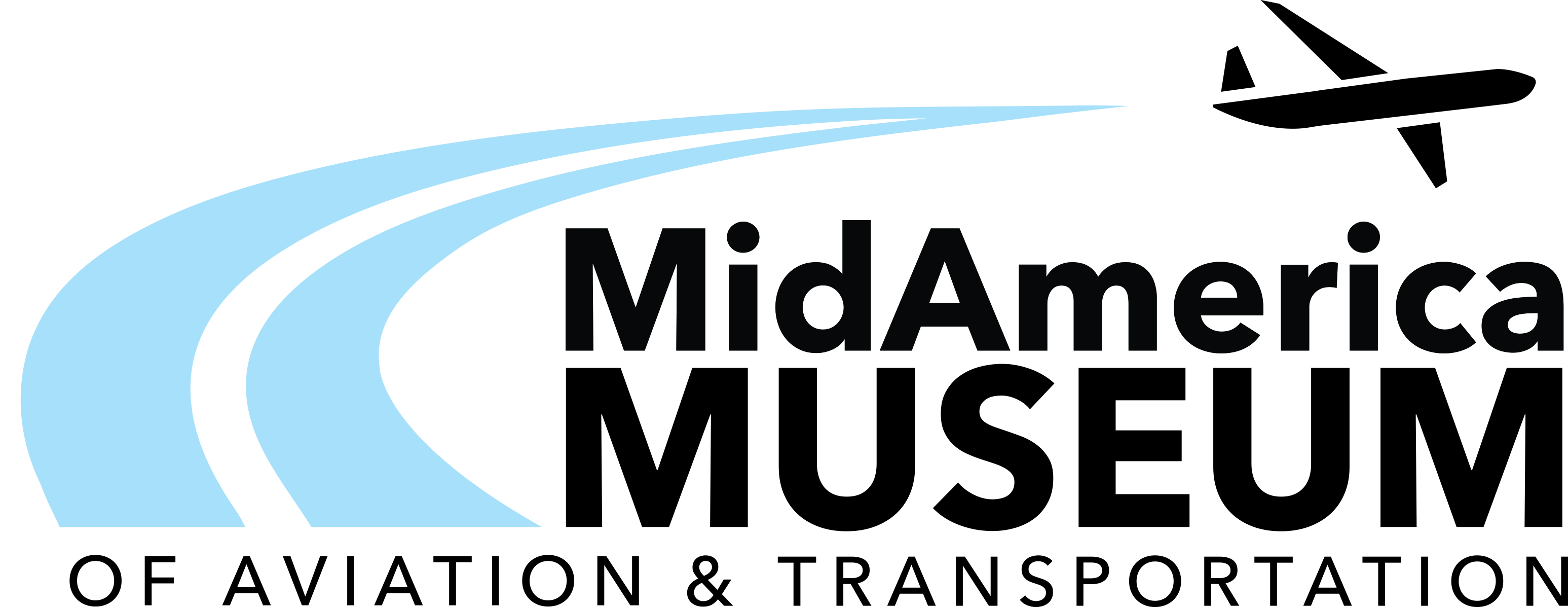 Registration is open until slots fill.You can register on the museum website www.midamericaairmuseum.orgORFill in the following form, and return it to the air museumStudent Name ___________________________________________________________________Address _________________________________________________________________________School _______________________________________Grade Just Completed ______________Parent’s/Guardian Name __________________________________________________________Parent’s/Guardian Email __________________________________________________________Parent’s Phone Number ___________________________________________________________Best way to reach you___________________________________________Does your child require accommodation or special assistance? Please describe. If no special requests or needs type NONE ______________________________________________________Any food allergies or preferences for your student? If no allergies or preferences type NONE ________________________________________________________________How did you hear about this camp?__________________________________________________Register for 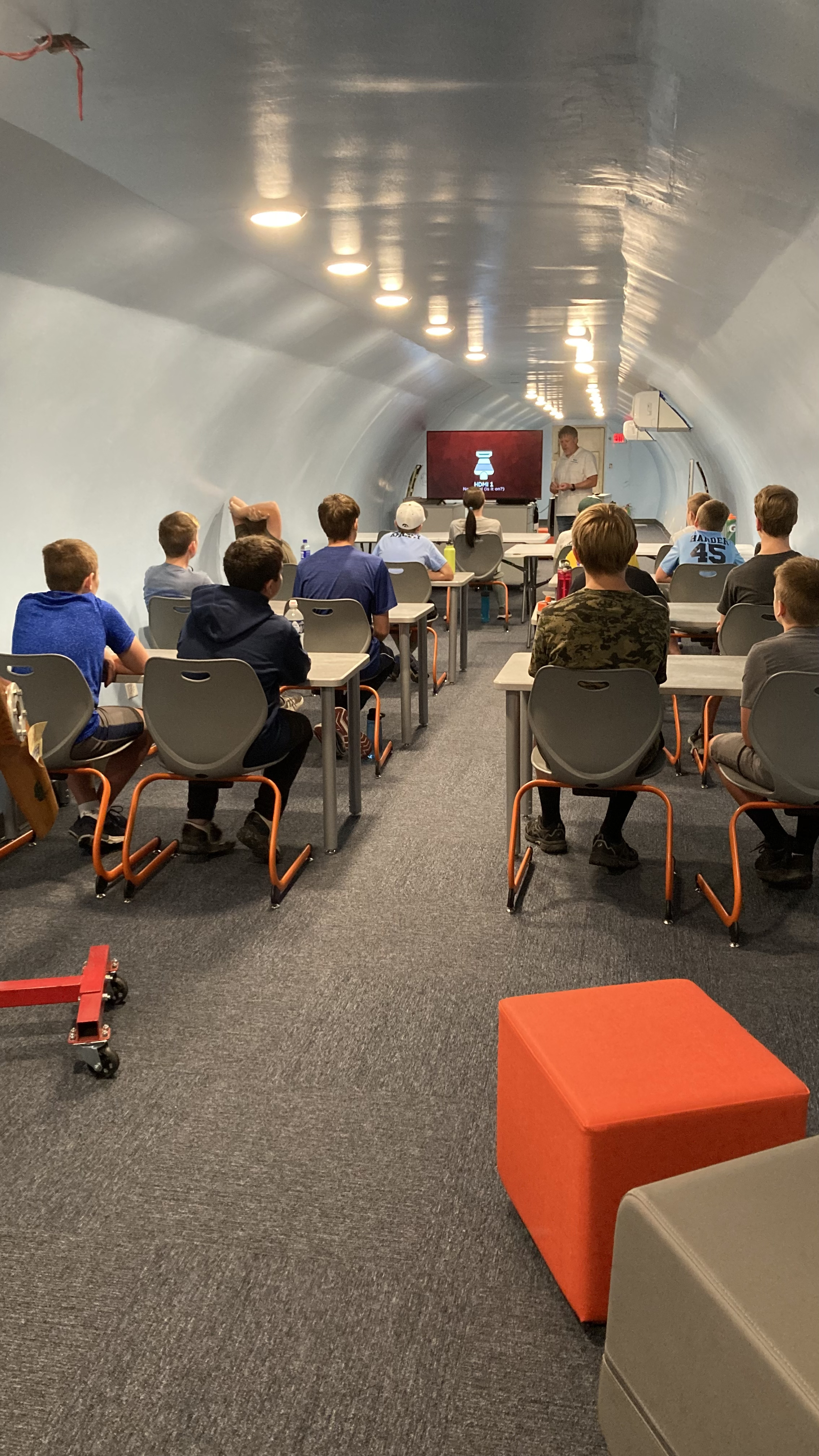 Amount Enclosed $_______________Make check payable to Mid America Museum of Aviation & TransportationMail to:  	P.O. Box 3525,  Sioux City, IA 51102Or drop off in person at Thursday, Friday, or Saturday       10:00 am – 4:00 pm (or call for an appointment) 2600 Expedition CourtSioux City, IA 51111Junior Pilot 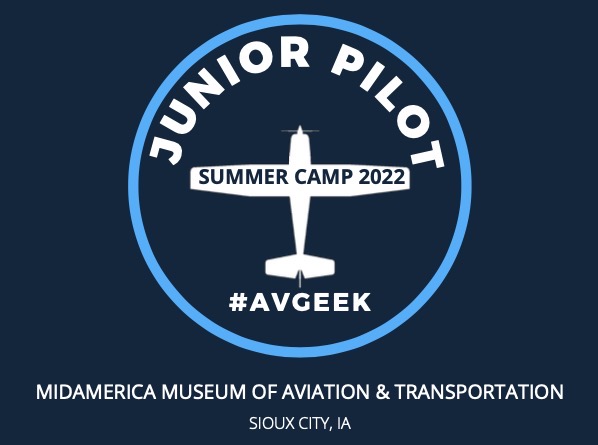 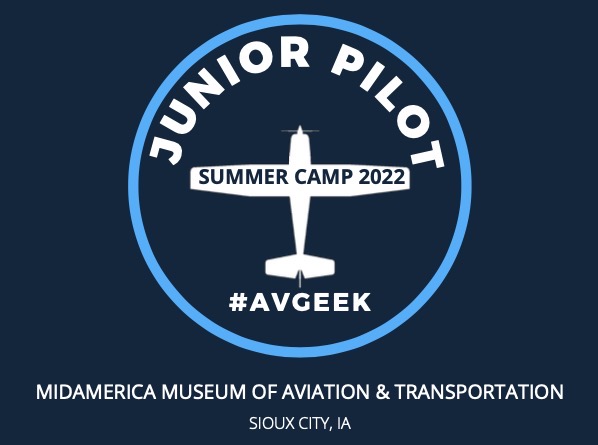 Summer CampTwo Day Camp Thursday and Friday9:00 am – 3:00 pmSession 1 June 13 and 14 – 8th – 12th gradersSession 2 June 20 and 21 for 6th – 7th graders
Junior Pilot Camp is a two-day total immersive program for 6th – 12th graders.  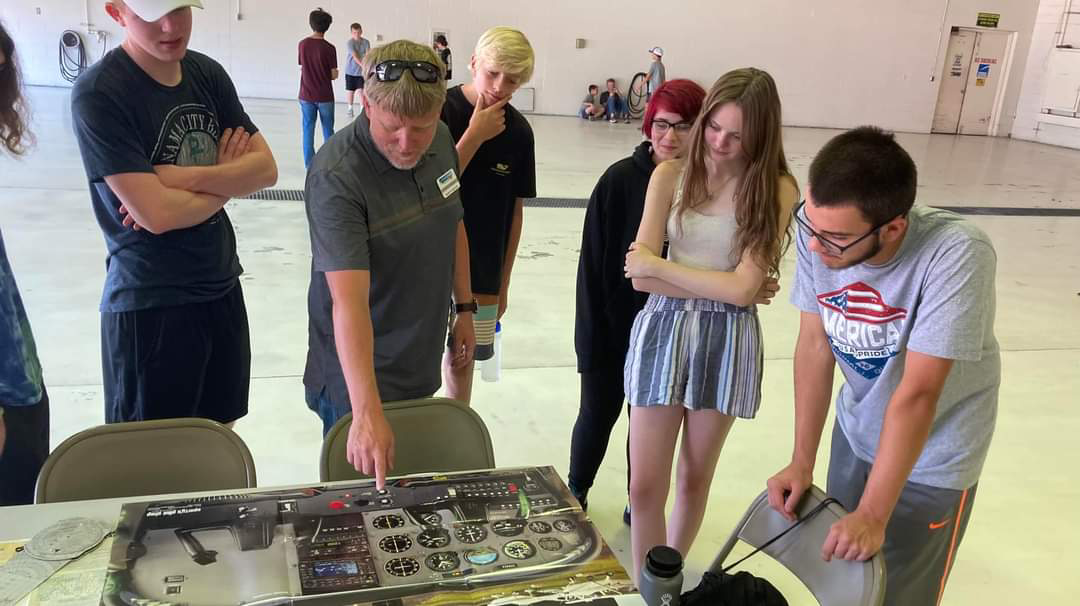 
Both sessions will have a Discovery Flight in a Cessna 172 Skyhawk.   Junior Pilots will learn the basics of flight, tour airport facilities, and plan a cross country flight.  The camp will be a mini ground school, as well as explore career opportunities, flight operations, and flight communications.   More details and registration can be found on the museum website.  Any questions, please contact Scott Taylor 712-635-1902.  Leave a message if no answer. REGISTER AT www.midamericaairmuseum.orgCamp Fee for the two-day camp is: $160.00 for members$180.00 for non-membersExtra $8 for a sack lunch (or bring your own)Junior Pilot Summer CampTwo Day Camp Thursday and Friday9:00 am – 3:00 pmSession 1 June 13 and 14 – 8th – 12th gradersSession 2 June 20 and 21 for 6th – 7th graders
Junior Pilot Camp is a two-day total immersive program for 6th – 12th graders.  
Both sessions will have a Discovery Flight in a Cessna 172 Skyhawk.   Junior Pilots will learn the basics of flight, tour airport facilities, and plan a cross country flight.  The camp will be a mini ground school, as well as explore career opportunities, flight operations, and flight communications.   More details and registration can be found on the museum website.  Any questions, please contact Scott Taylor 712-635-1902.  Leave a message if no answer. REGISTER AT www.midamericaairmuseum.orgCamp Fee for the two-day camp is: $160.00 for members$180.00 for non-membersExtra $8 for a sack lunch (or bring your own)Other Summer EventsSUX FLY IN – May 4, 2024Ready, Set, Drone.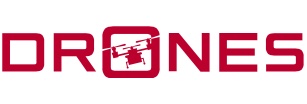 In development 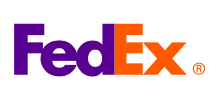 Camps are part of the727 STEM LEARNING CENTER Sponsored by FedEx ExpressCheck website for updates and offerings If a student has attended before, they can attend again and learn new lessons.Join as a member and save on the camps.Follow us on Facebook and Instagram Junior Pilot CampTwo Day Camp for 6th – 12th gradersSession 1 June 13 and 14    8th – 12th gradersSession 2 June 20 and 21    6th –   7th  graders        ________ $160.00 for members        ________ $180.00 for non-membersT-Shirt Size  Adult ___ S  ___ M  ___ L  ___ XL  ___ XXL